TALLER ED ARTISTICA TALLER ED ARTISTICA TALLER ED ARTISTICA TALLER ED ARTISTICA TALLER ED ARTISTICA TALLER ED ARTISTICA TALLER ED ARTISTICA TALLER ED ARTISTICA Área:EDUCACIÓN ARTÍSTICA Y CULTURALEDUCACIÓN ARTÍSTICA Y CULTURALEDUCACIÓN ARTÍSTICA Y CULTURALDocente:Docente:Jose González Jose González CLEI  4ACLEI  4AFecha: 13/05/2020Taller:  Nº 1Taller:  Nº 1Periodo: 2Periodo: 2Tiempo  de Duración: 2 horasTema:Conceptos básicos de Teoría del colorConceptos básicos de Teoría del colorConceptos básicos de Teoría del colorPor favor, utilizando cartón paja, cartulina, cartón, hojas grandes o cualquier superficie reciclable que le permita desarrollar la actividad:Utilizando herramientas apropiadas (lápiz, compás, transportador, vinilos, crayolas o colores) realice los siguientes círculos cromáticos en el cuaderno.Aplique los colores pertinentes, según los esquemas y en el respectivo orden, según las indicaciones.Por favor, utilizando cartón paja, cartulina, cartón, hojas grandes o cualquier superficie reciclable que le permita desarrollar la actividad:Utilizando herramientas apropiadas (lápiz, compás, transportador, vinilos, crayolas o colores) realice los siguientes círculos cromáticos en el cuaderno.Aplique los colores pertinentes, según los esquemas y en el respectivo orden, según las indicaciones.Por favor, utilizando cartón paja, cartulina, cartón, hojas grandes o cualquier superficie reciclable que le permita desarrollar la actividad:Utilizando herramientas apropiadas (lápiz, compás, transportador, vinilos, crayolas o colores) realice los siguientes círculos cromáticos en el cuaderno.Aplique los colores pertinentes, según los esquemas y en el respectivo orden, según las indicaciones.Por favor, utilizando cartón paja, cartulina, cartón, hojas grandes o cualquier superficie reciclable que le permita desarrollar la actividad:Utilizando herramientas apropiadas (lápiz, compás, transportador, vinilos, crayolas o colores) realice los siguientes círculos cromáticos en el cuaderno.Aplique los colores pertinentes, según los esquemas y en el respectivo orden, según las indicaciones.Por favor, utilizando cartón paja, cartulina, cartón, hojas grandes o cualquier superficie reciclable que le permita desarrollar la actividad:Utilizando herramientas apropiadas (lápiz, compás, transportador, vinilos, crayolas o colores) realice los siguientes círculos cromáticos en el cuaderno.Aplique los colores pertinentes, según los esquemas y en el respectivo orden, según las indicaciones.Por favor, utilizando cartón paja, cartulina, cartón, hojas grandes o cualquier superficie reciclable que le permita desarrollar la actividad:Utilizando herramientas apropiadas (lápiz, compás, transportador, vinilos, crayolas o colores) realice los siguientes círculos cromáticos en el cuaderno.Aplique los colores pertinentes, según los esquemas y en el respectivo orden, según las indicaciones.Por favor, utilizando cartón paja, cartulina, cartón, hojas grandes o cualquier superficie reciclable que le permita desarrollar la actividad:Utilizando herramientas apropiadas (lápiz, compás, transportador, vinilos, crayolas o colores) realice los siguientes círculos cromáticos en el cuaderno.Aplique los colores pertinentes, según los esquemas y en el respectivo orden, según las indicaciones.Por favor, utilizando cartón paja, cartulina, cartón, hojas grandes o cualquier superficie reciclable que le permita desarrollar la actividad:Utilizando herramientas apropiadas (lápiz, compás, transportador, vinilos, crayolas o colores) realice los siguientes círculos cromáticos en el cuaderno.Aplique los colores pertinentes, según los esquemas y en el respectivo orden, según las indicaciones.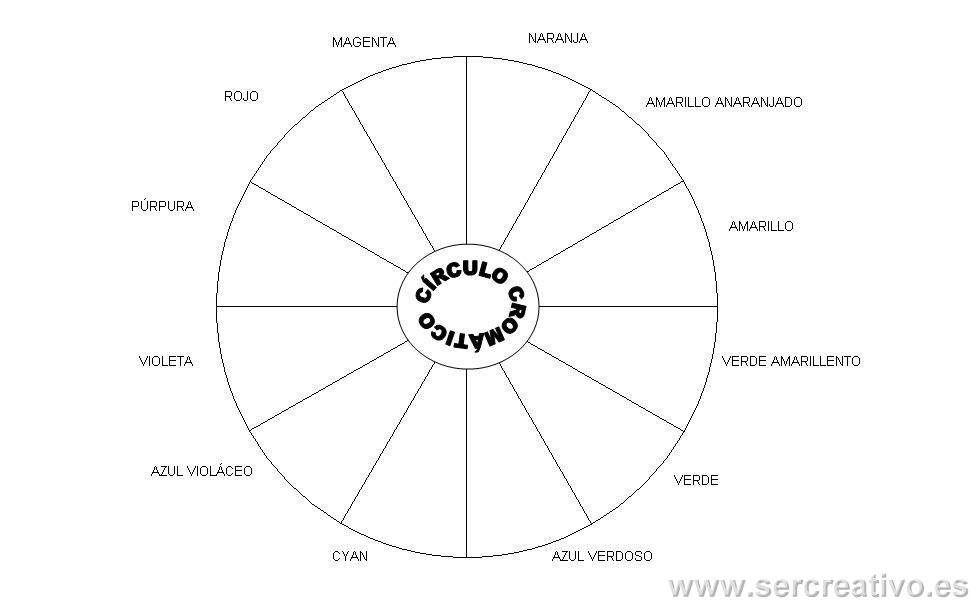 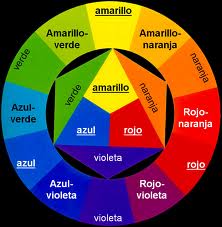 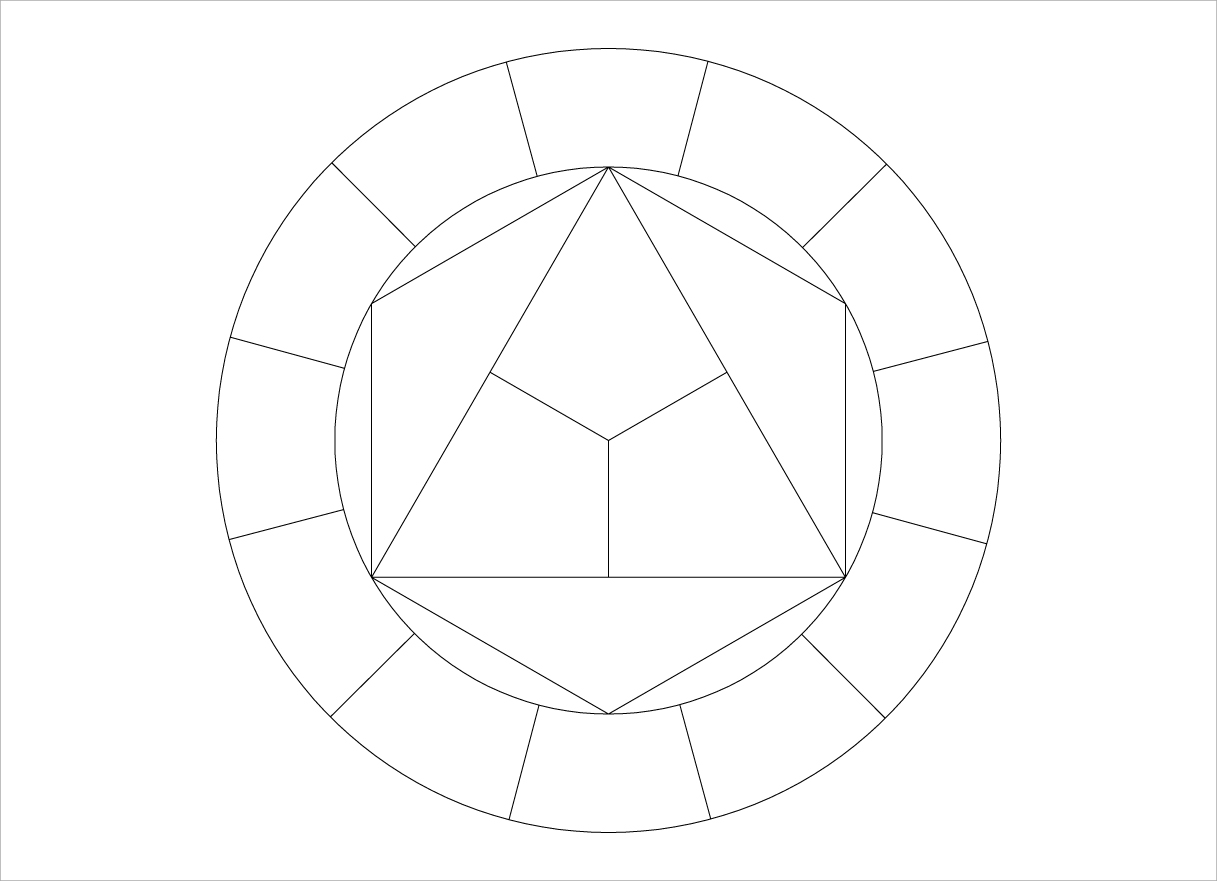 